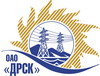 Открытое Акционерное Общество«Дальневосточная распределительная сетевая  компания»Протокол № 413/МР-ВПзаседания закупочной комиссии по выбору победителя по открытому электронному запросу цен на право заключения договора: «Запасные части для автомобилей  УАЗ СП ЦЭС, СП ЗЭС» для нужд филиала ОАО «ДРСК» «Амурские ЭС»  закупка 772  раздел  1.2.  ГКПЗ 2015г.Закупка проводится на основании указания ОАО «ДРСК» от  10.03.2015 г. № 55Планируемая стоимость закупки в соответствии с ГКПЗ:  1 275 000,00  руб. без учета Форма голосования членов Закупочной комиссии: очно-заочная.ПРИСУТСТВОВАЛИ:На заседании присутствовали     10    членов Закупочной комиссии 2 уровня. ВОПРОСЫ, ВЫНОСИМЫЕ НА РАССМОТРЕНИЕ ЗАКУПОЧНОЙ КОМИССИИ: О рассмотрении результатов оценки предложений Участников.О признании предложений соответствующими  условиям закупки.О ранжировке предложений. О выборе победителя запроса цен.РАССМАТРИВАЕМЫЕ ДОКУМЕНТЫ:Протокол вскрытия конвертов от 27.05.2015г. № 486/МР-ВИндивидуальное заключение Шахрая А.Г., Елисеевой М.Г.,Лаптева И.А.Признать объем полученной информации достаточным для принятия решения.Утвердить цены, полученные на момент срока окончания приема предложений участников запроса цен.По вопросу № 2Признать предложения ИП Вязьмин А. Р. (675001, Россия, Амурская обл., г. Благовещенск, ул. 50 лет Октября, д. 71, 117), ООО "ПРО ТЕХНИКС" (675000, Россия, Амурская обл., г. Благовещенск,  ул. Текстильная, д. 49, оф. 411) соответствующими условиям запроса цен и принять их к дальнейшему рассмотрению.По вопросу № 3Утвердить итоговую ранжировку предложенийПо вопросу № 4Признать Победителем запроса цен: «Запасные части для автомобилей  УАЗ СП ЦЭС, СП ЗЭС» для нужд филиала ОАО «ДРСК» «Амурские ЭС» участника, занявшего первое место в итоговой ранжировке по степени предпочтительности для  заказчика: ИП Вязьмин А. Р. (675001, Россия, Амурская обл., г. Благовещенск, ул. 50 лет Октября, д. 71, 117) на условиях: Общая стоимость закупки: 1 275 000,00 руб. без учета НДС. Суммарная стоимость единицы каждой позиции закупаемой продукции: 200 000,00 руб. (НДС не облагается).Срок поставки: с момента заключения договора по 31.12.2015г. Условия оплаты: Отсрочка платежа 30 дней с даты  получения Грузополучателем счетов и товарных накладных. Гарантийный срок: на продукцию от 6 месяцев и дольше со дня ввода в эксплуатацию, при условии соблюдения требований завода изготовителя детали и автомобиля. Предложение действует  до 01.09.2015г.г. Благовещенск                                    «_08_»  июня 2015         Место в итоговой ранжировкеНаименование и адрес участникаЦена предложения без НДС, руб.1 местоИП Вязьмин А. Р. (675001, Россия, Амурская обл., г. Благовещенск, ул. 50 лет Октября, д. 71, 117)Общая стоимость закупки: 1 275 000,00 руб. без учета НДССуммарная стоимость единицы каждой позиции закупаемой продукции: 200 000,00 руб. (НДС не облагается)Срок поставки: с момента заключения договора по 31.12.2015г. Условия оплаты: Отсрочка платежа 30 дней с даты  получения Грузополучателем счетов и товарных накладных. Гарантийный срок: на продукцию от 6 месяцев и дольше со дня ввода в эксплуатацию, при условии соблюдения требований завода изготовителя детали и автомобиля. Предложение действует  до 01.09.2015г. 2 местоООО "ПРО ТЕХНИКС" (675000, Россия, Амурская обл., г. Благовещенск, ул. Текстильная, д. 49, оф. 411)Общая стоимость закупки: 1 275 000,00 руб. без учета НДССуммарная стоимость единицы каждой позиции закупаемой продукции: 200 621,63 руб. (цена без НДС). 236 733,52 руб. (с НДС )Срок поставки: с момента заключения договора по 31.12.2015г. Условия оплаты: 30 календарных  дней с момента поставки продукции. Гарантийный срок: 6 месяцев со дня ввода в эксплуатацию. Предложение действует  до 30.09.2015г.Ответственный секретарь Закупочной комиссии: Моторина О.А. _____________________________Технический секретарь Закупочной комиссии: Терёшкина Г.М._______________________________